附件3课程ppt加工制作要求中国教育干部网络学院内容准确老师常规表述错误的部分；文字或是数据引用出处有误的地方；课件中出现的错别字和不符合标点规范的标点等等……以上需要及时在PPT中进行修改，如若因为其他原因无法修改的，需要在课程场记里做出标注说明。条理清晰根据老师实际授课内容，没有讲到的部分应该对课件作相应的删除。如因删除或是增加内容与课程提纲不相符，也需要相应更改课件标题序号，序号逻辑完整。有先后顺序变动的，也要相应的更改PPT的页码顺序。课件内容过于详实的部分，比如老师在授课中讲到的例子，无特殊原因，不需要在课件中逐字逐句的出现，应删除掉。或者是提炼出相关的关键词，关键句提纲挈领的来展示。如下图修改前：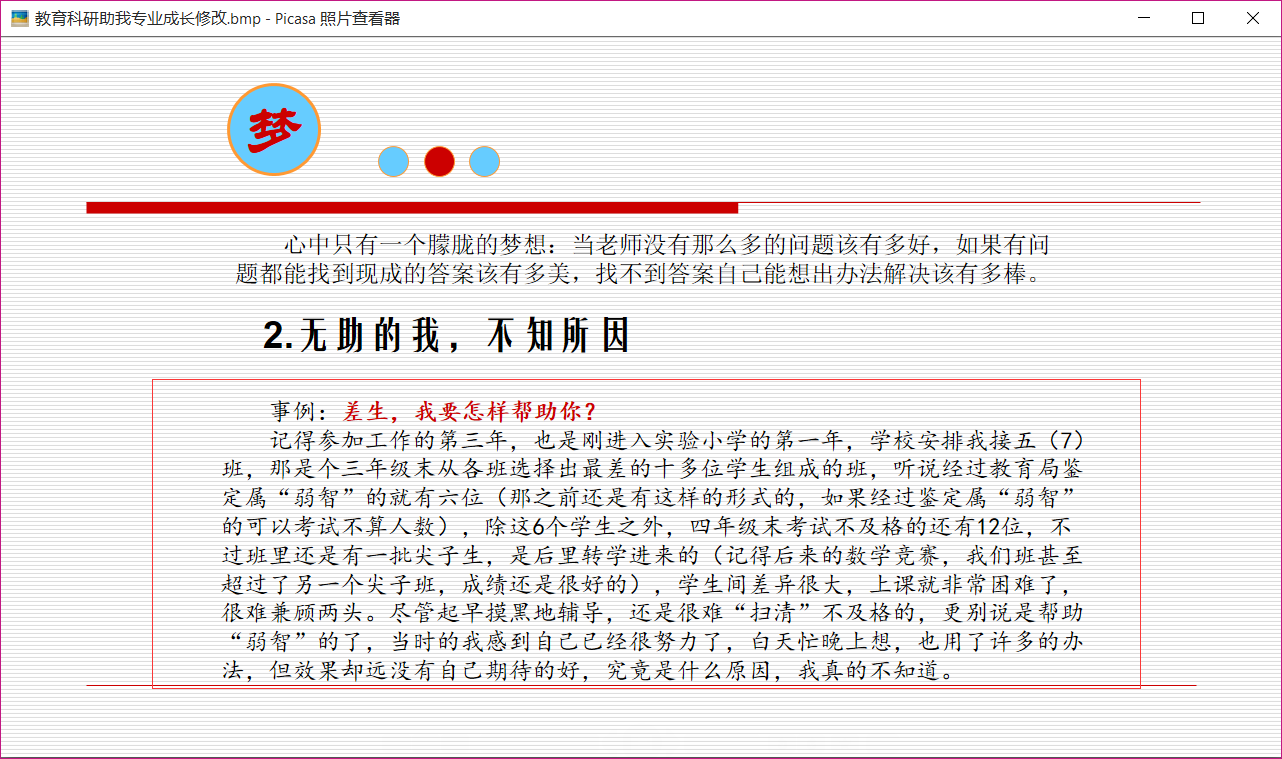 修改后：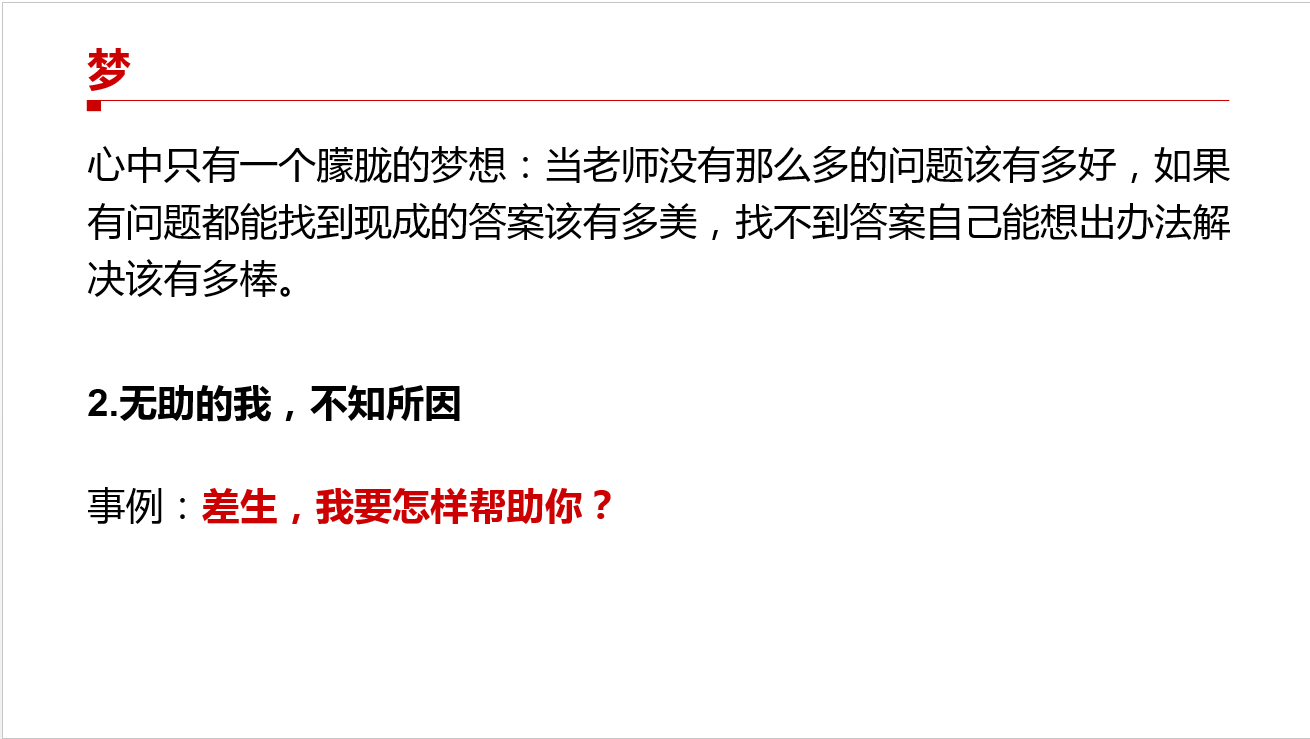 课件中出现的同一张PPT里出现的多个内容段或是图片的叠加，需要根据实际授课内容的先后顺序，做好分页处理，方便后期编辑准确把握。样式简约课件中出现的实际意义不大的表意符号，如上图出现的“梦”字周围的大小圆圈，或者是下图红框标出部分需要删除。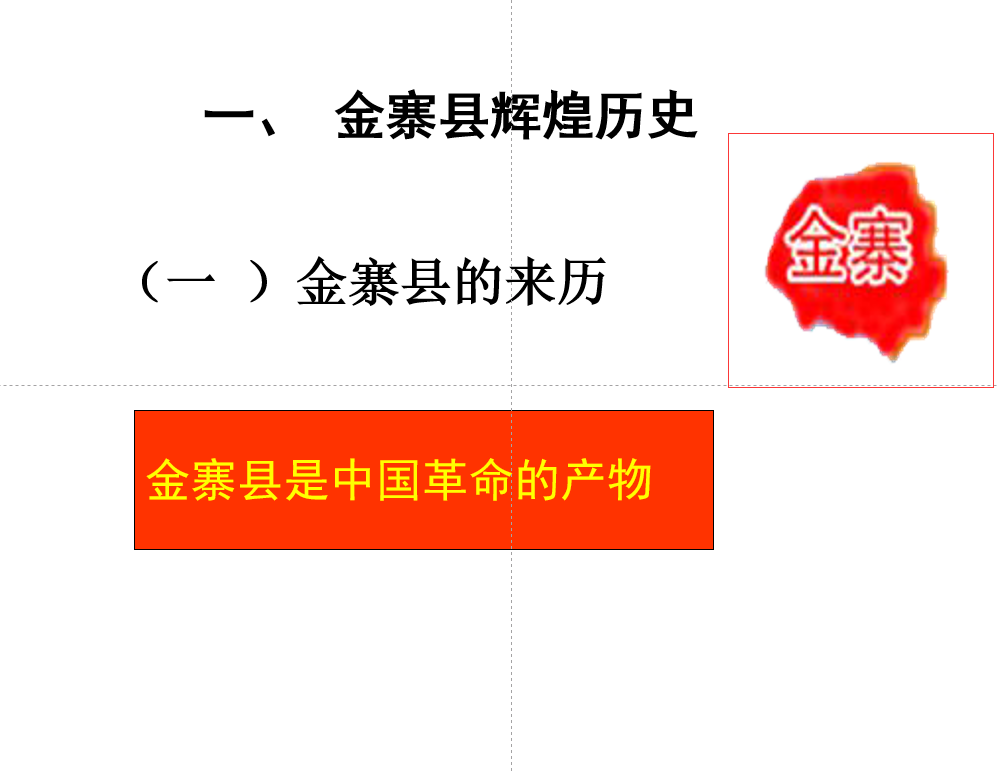 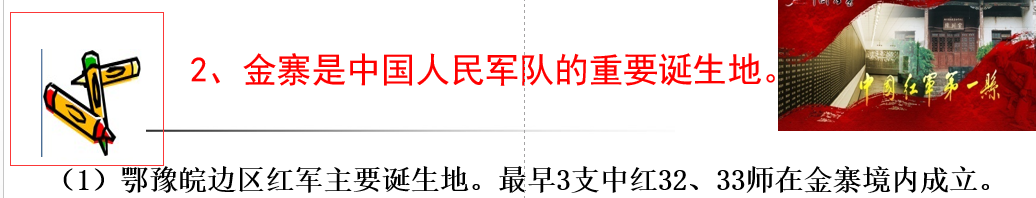 一页PPT中避免呈现太多内容，密密麻麻的堆满文字，需要给予提炼。课件中出现的学校LOGO，校名，授课时间以及老师个人的联系方式等信息需要删除，如若无法实现，在场记或是流程单上作出醒目标注。格式相对统一后期由视频编辑根据课程展现形式具体作出相应版面调整。以求整体美观，大方，满足网络视频的基本需要。参考数据：字体：微软雅黑，全文统一字号，颜色：一级标题  32#加粗，砖红；二级标题28#，黑色；正文内容部分视具体情况字号24#-28#，黑色。版面:简洁，大方，美观，布局均衡，便于网络环境浏览。